ПАМЯТКАПО НАЛОГУ НА ИМУЩЕСТВО ФИЗИЧЕСКИХ ЛИЦ ИСХОДЯ ИЗ КАДАСТРОВОЙ СТОИМОСТИ ОБЪЕКТОВ НАЛОГООБЛОЖЕНИЯС 1 января 2017 года на территории Краснодарского края согласно Закона Краснодарского края от 4 апреля 2016 года № 3368 «Об установлении единой даты начала применения на  территории Краснодарского края порядка определения налоговой базы по налогу на имущество физических лиц исходя из кадастровой стоимости  объектов налогообложения» вводится в действие новый порядок определения налоговой базы по налогу на имущество физических лиц – исходя из кадастровой стоимости объектов налогообложения края. Первые налоговые уведомления придут жителям Новопокровского сельского поселения в 2018 году.Физические лица – собственники объектов налогообложения.1) жилой дом; 2) квартира, комната; 3) гараж, машино-место;4) единый недвижимый комплекс;5) объект незавершенного строительства;6) иные здание, строение, сооружение, помещение.К жилым домам, в том числе, относятся дома и жилые строения, расположенные на земельных участках, предоставленных для ведения личного подсобного, дачного хозяйства, огородничества, садоводства, индивидуального жилищного строительства.Не признается объектом налогообложения имущество, входящее в состав общего имущества многоквартирного дома.Налоговая база определяется как кадастровая стоимость объекта налогообложения. При этом установлены налоговые вычеты в отношении: квартиры – кадастровая стоимость уменьшается на величину кадастровой стоимости 20 м2 общей площади этой квартиры;  комнаты – кадастровая стоимость уменьшается на величину кадастровой  стоимости 10 м2  площади этой комнаты; жилого дома – кадастровая стоимость уменьшается на величину кадастровой стоимости 50 м2 общей площади этого жилого дома; единого недвижимого комплекса, в состав которого входит хотя бы один жилой дом – кадастровая стоимость уменьшается на один миллион рублей.В случае, если объект налогообложения находится в общей долевой собственности, налог исчисляется для каждого из участников долевой собственности пропорционально его доле в праве собственности на такой объект налогообложения.В случае, если объект налогообложения находится в общей совместной собственности, налог исчисляется для каждого из участников совместной собственности в равных долях.Представительные органы муниципальных образований вправе увеличивать размеры налоговых вычетов.В случае, если при применении налоговых вычетов налоговая база принимает отрицательное значение, в целях исчисления налога она принимается равной нулю.Налоговые ставки устанавливаются представительными органами поселений и городских округов. Решением Совета Новопокровского сельского поселения Новопокровского района от 26 октября 2016 года № 131 «О налоге на имущество физических лиц» установлены налоговые ставки, исходя из кадастровой стоимости объекта налогообложения, в следующих размерах:1) 0,3 процента в отношении:- жилых домов, квартир, комнат;- объектов незавершенного строительства в случае, если проектируемым назначением таких объектов является жилой дом;- единых недвижимых комплексов, в состав которых входит хотя бы один жилой дом;- гаражей и машино-мест;- хозяйственных строений или сооружений, площадь каждого из которых не превышает 50 квадратных метров и которые расположены на земельных участках, предоставленных для ведения личного подсобного, дачного хозяйства, огородничества, садоводства или индивидуального жилищного строительства;2) 0,3 процента в отношении объектов налогообложения, включенных в перечень, определяемый в соответствии с пунктом 7 статьи 378.2 Налогового кодекса Российской Федерации, а также в отношении объектов налогообложения, кадастровая стоимость каждого из которых превышает 300 миллионов рублей;3) 0,1 процента в отношении прочих объектов налогообложения.Льготы, освобождающие от уплаты налога, установлены Налоговым кодексом Российской Федерации в отношении 15 категорий налогоплательщиков:1) Герои Советского Союза и Герои Российской Федерации, а также лица, награжденные орденом Славы трех степеней;2) инвалиды I и II групп инвалидности;3) инвалиды с детства;4) участники гражданской войны, Великой Отечественной войны, других боевых операций по защите СССР из числа военнослужащих, проходивших службу в воинских частях, штабах и учреждениях, входивших в состав действующей армии, и бывших партизан, а также ветераны боевых действий;5) лица вольнонаемного состава Советской Армии, Военно-Морского Флота, органов внутренних дел и государственной безопасности, занимавшие штатные должности в воинских частях, штабах и учреждениях, входивших в состав действующей армии в период Великой Отечественной войны, либо лица, находившиеся в этот период в городах, участие в обороне которых засчитывается этим лицам в выслугу лет для назначения пенсии на льготных условиях, установленных для военнослужащих частей действующей армии;6) лица, имеющие право на получение социальной поддержки в соответствии с Законом Российской Федерации от 15.05.1991 № 1244-1 «О социальной защите граждан, подвергшихся воздействию радиации вследствие катастрофы на Чернобыльской АЭС», в соответствии с Федеральным законом 26.11.1998 № 175-ФЗ «О социальной защите граждан Российской Федерации, подвергшихся воздействию радиации вследствие аварии в 1957 году на производственном объединении «Маяк» и сбросов радиоактивных отходов в реку Теча» и Федеральным законом от 10.01.2002 № 2-ФЗ «О социальных гарантиях гражданам, подвергшимся радиационному воздействию вследствие ядерных испытаний на Семипалатинском полигоне»;7) военнослужащие, а также граждане, уволенные с военной службы по достижении предельного возраста пребывания на военной службе, состоянию здоровья или в связи с организационно-штатными мероприятиями, имеющие общую продолжительность военной службы 20 лет и более;8) лица, принимавшие непосредственное участие в составе подразделений особого риска в испытаниях ядерного и термоядерного оружия, ликвидации аварий ядерных установок на средствах вооружения и военных объектах;9) члены семей военнослужащих, потерявших кормильца, признаваемые таковыми в соответствии с Федеральным законом от 27.05.1998 № 76-ФЗ «О статусе военнослужащих»;10) пенсионеры, получающие пенсии, назначаемые в порядке, установленном пенсионным законодательством, также лица, достигшие возраста 60 и 55 лет (соответственно мужчины и женщины), которым в соответствии с законодательством Российской Федерации выплачивается ежемесячное пожизненное содержание;11) граждане, уволенные с военной службы или призывавшиеся на военные сборы, выполнявшие интернациональный долг в Афганистане и других странах, в которых велись боевые действия;12) физические лица, получившие или перенесшие лучевую болезнь или ставшие инвалидами в результате испытаний, учений и иных работ, связанных с любыми видами ядерных установок, включая ядерное оружие и космическую технику;13) родители и супруги военнослужащих и государственных служащих, погибших при исполнении служебных обязанностей;14) физические лица, осуществляющие профессиональную творческую деятельность, – в отношении специально оборудованных помещений, сооружений, используемых ими исключительно в качестве творческих мастерских, ателье, студий, а также жилых помещений, используемых для организации открытых для посещения негосударственных музеев, галерей, библиотек, – на период такого их использования;15) физические лица – в отношении хозяйственных строений или сооружений, площадь каждого из которых не превышает 50 квадратных метров и которые расположены на земельных участках, предоставленных для ведения личного подсобного, дачного хозяйства, огородничества, садоводства или индивидуального жилищного строительства.Представительные органы муниципальных образований вправе устанавливать дополнительные льготы.  Совет Новопокровского сельского поселения Новопокровского района решил предоставить налоговые льготы по налогу на имущество физических лиц в виде освобождения от его уплаты категории налогоплательщиков, относящихся к многодетным семьям, в отношении одного объекта налогообложения каждого вида на весь налоговый период.Налогоплательщики – физические лица, имеющие право на налоговые льготы, представляют в налоговый орган по своему выбору заявление о предоставлении налоговой льготы, а также вправе представить документы, подтверждающие право налогоплательщика на налоговую льготу, в срок до 1 ноября текущего налогового периода.Налоговая льгота предоставляется в отношении объекта налогообложения, не используемого налогоплательщиком в предпринимательской деятельности.где понижающий коэффициент:0,2 – применяется в первом году введения налога, 0,4 – во втором году введения налога, 0,6 – в третьем году, 0,8 – в четвертом году.В случае если сумма налога исходя из инвентаризационной стоимости выше суммы налога исходя из кадастровой стоимости, сумма налога, подлежащая уплате, исчисляется исходя из кадастровой стоимости без учета понижающего коэффициента.Для расчета налога на сайте ФНС России действует «Налоговый калькулятор».Налог уплачивается на основании налогового уведомления, направляемого налогоплательщику налоговым органом путем размещения в «Личном кабинете налогоплательщика».В случае его неполучения в электронном виде либо несогласия с объектами налогообложения, суммой исчисленных имущественных налогов можно обратиться в налоговую инспекцию по месту жительства или нахождения имущества.Не позднее 1 декабря года, следующего за истекшим налоговым периодом (например, за 2017 год – срок уплаты не позднее 01.12.2018).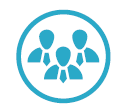 НАЛОГОПЛАТЕЛЬЩИКИ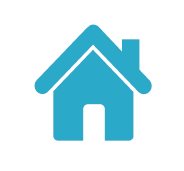 ОБЪЕКТ НАЛОГООБЛОЖЕНИЯ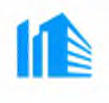 НАЛОГОВАЯ БАЗА И ВЫЧЕТЫ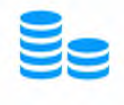 НАЛОГОВЫЕ  СТАВКИ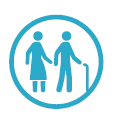 ЛЬГОТЫ ПО УПЛАТЕ НАЛОГА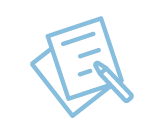 РАСЧЕТ НАЛОГАРАСЧЕТ НАЛОГАВ случае если налог, исчисленный от кадастровой стоимости больше налога, исчисленного от инвентаризационной стоимости, сумма налога, подлежащая уплате налогоплательщиком, исчисляется с учетом понижающих коэффициентов. Понижающие коэффициенты применяются в первые четыре налоговых периода. Полная сумма налога будет уплачиваться только через пять лет.Расчет налога проводится по формуле: В случае если налог, исчисленный от кадастровой стоимости больше налога, исчисленного от инвентаризационной стоимости, сумма налога, подлежащая уплате налогоплательщиком, исчисляется с учетом понижающих коэффициентов. Понижающие коэффициенты применяются в первые четыре налоговых периода. Полная сумма налога будет уплачиваться только через пять лет.Расчет налога проводится по формуле: 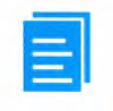 ОСНОВАНИЯ УПЛАТЫ НАЛОГА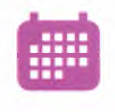 СРОКИ УПЛАТЫ НАЛОГА